Коммерческое предложение по оказанию услуг на предоставление ИВ и ВТ вагонов под погрузку со станций Октябрьской железной дороги на период с 01 января 2024 г по 10 января 2024 г (дополнение к коммерческому предложению на январь 2024г)В целях оказания мер по поддержке грузоотправителей, АО «Рефсервис» вводит на период с 01 января по 10 января 2024 г. мораторий на начисление неустойки за сверхнормативный простой вагонов на станциях Октябрьской ж.д., прибывших под погрузку по заявке Заказчика.С уважением,Коллектив АО «Рефсервис»E-mail: sales@refservice.ru Tел.: (499) 262-99-88 (доб. 11162, 11046, 11043)
www.refservice.ru 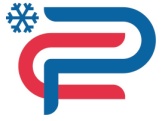 АКЦИОНЕРНОЕ ОБЩЕСТВО «РЕФСЕРВИС»ул. Нижняя Красносельская, дом  40/12, корп. 20, Москва, 105066, www.refservice.ru, тел.: (499) 262-99-88ИНН/ОГРН 7708590286 / 1067746290435, sales@refservice.ru